АДМИНИСТРАЦИЯ МУНИЦИПАЛЬНОГО ОБРАЗОВАНИЯ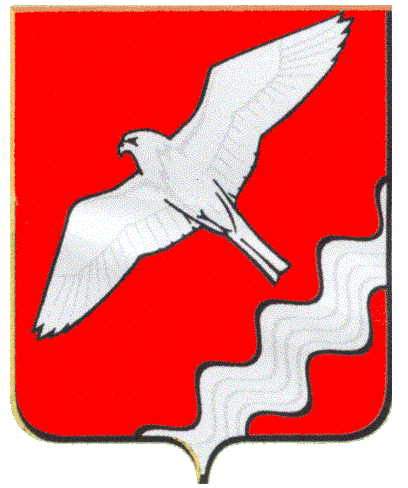 КРАСНОУФИМСКИЙ ОКРУГПОСТАНОВЛЕНИЕот     16.02.2022 № 108г. КрасноуфимскВ соответствии с Федеральным законом от 6 октября 2003 года №131-ФЗ «Об общих принципах организации местного самоуправления в Российской Федерации»,  Федеральным законом от 27.07.2010г. № 210-ФЗ «Об организации предоставления государственных и муниципальных услуг», Указом Губернатора Свердловской области от 27.07.2012 г. № 584-УГ «О реализации Указов Президента Российской Федерации от 7 мая 2012 года», руководствуясь статьей 31 Устава Муниципального образования Красноуфимский округ  П О С Т А Н О В Л Я Ю:1. Внести в Административный регламент предоставления муниципальной услуги "Предоставление информации об объектах недвижимого имущества, находящихся в муниципальной собственности и предназначенного для сдачи в аренду в МО Красноуфимский округ»,утвержденный постановлением Администрации МО Красноуфимский округ от 01.10.2015 г. № 1002  следующие изменения:1.1. изложить подпункты 6, 7, 8 пункта 15 Подраздела 5 Раздела II «Перечень нормативных правовых актов, регулирующих отношения, возникающие в связи с предоставлением муниципальной услуги» в следующей редакции:6) Положением о комитете по управлению имуществом Муниципального образования Красноуфимский округ, утвержденным решением районного Совета МО "Красноуфимский район" от 20.10.2005 №154;7) Положением «О процедурах управления муниципальным имуществом в Муниципальном образовании Красноуфимский округ», утвержденным решением Думы Муниципального образования Красноуфимский округ  от 27.06.2019 г. № 144;8) Положением «О порядке предоставления в аренду имущества, находящегося в собственности Муниципального образования Красноуфимский округ», утвержденным решением Думы Муниципального образования Красноуфимский округ от 24.06.2021 г. №303.2. Настоящее постановление разместить  на официальном сайте Муниципального образования Красноуфимский округ. 3. Опубликовать настоящее постановление в газете «Вперед».4. Контроль за исполнением настоящего постановления возложить на Председателя Комитета по управлению имуществом МО Красноуфимский округ В.И. Швалева.Глава Муниципального образования Красноуфимский округ				                                    О.В. РяписовО внесении изменений в Административный регламент предоставления муниципальной услуги "Предоставление информации об объектах недвижимого имущества, находящихся в муниципальной собственности и предназначенного для сдачи в аренду в МО Красноуфимский округ», утвержденный постановлением Администрации МО Красноуфимский округ от 01.10.2015 г. № 1002